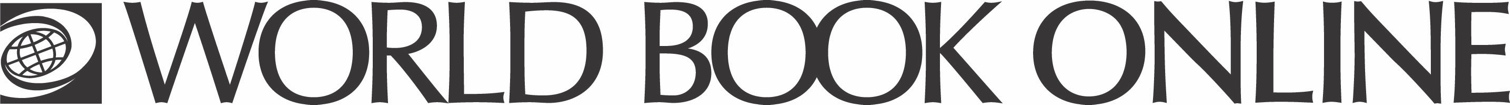 Plant WorksheetPlants grow in almost every part of the world. Learn more about plants by searching for them on World Book Online and finding the answers to the following questions.Find It!What are some plants that are not helpful to people?What plant part makes most of the food the plant needs to live?What substance in the leaves of a plant soaks up light during photosynthesis?What is a taproot?What are the three parts of a seed?Did You Know?The oxygen in the air we breathe comes from plants. Without plants, human beings could not survive.Scientists believe there are over 260,000 species of plants!Most of our most useful medicines are made from plants.The seeds of one coconut tree can weigh more than 9 kilograms!Learn More!Click here to watch a video of a flower blooming!https://www.worldbookonline.com/student/media?id=vd000141 Ready to put your plant knowledge to work? Learn about gardening!https://worldbookonline.com/student/article?id=ar217080 Tropical rain forests have more trees than any other place in the world. Click here to learn about rain forests.https://worldbookonline.com/student/article?id=ar458390 Learn about Queensland’s Daintree rain forest!https://worldbookonline.com/student/article?id=ar755859  Want to learn more about photosynthesis? https://worldbookonline.com/student/media?id=pc109974 